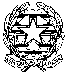 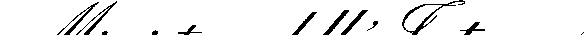 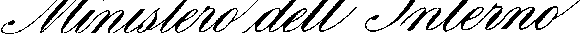 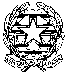 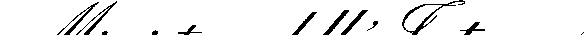 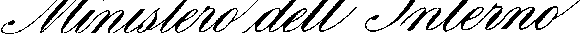 DIPARTIMENTO DELLA PUBBLICA SICUREZZA DIREZIONE CENTRALE PER LA POLIZIA STRADALE, FERROVIARIA, DELLE COMUNICAZIONI E PER I REPARTI SPECIALI DELLA POLIZIA DI STATO SERVIZIO REPARTI SPECIALI *** Roma, 15.11.2022. TITOLARI DI INCARICHI DI COLLABORAZIONE               O CONSULENZA  (Art. 15 del D.lgs n. 33 del 14.03.2013). ALLO STATO IL DATO E’ NEGATIVO. 